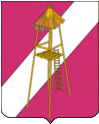 СОВЕТ СЕРГИЕВСКОГО СЕЛЬСКОГО ПОСЕЛЕНИЯ КОРЕНОВСКОГО РАЙОНАРЕШЕНИЕ17 сентября 2019 года                                                         	               № 5ст. Сергиевская О создании административной  комиссии Сергиевского сельского поселения Кореновского района В соответствии со статьей 22.1 Кодекса Российской Федерации об административных правонарушениях и статьей  11.3  Закона Краснодарского края  от 23 июля 2003 года  №  608-КЗ «Об административных правонарушениях», Законом Краснодарского края  от 14 декабря 2006 года № 1144-ФЗ «О наделении органов местного самоуправления муниципальных образований Краснодарского края отдельными государственными полномочиями  по образованию и организации деятельности административных комиссий», Совет   Сергиевского сельского поселения Кореновского района  р е ш и л:           1. Создать административную комиссию   Сергиевского сельского поселение Кореновского района.           2. Утвердить состав административной комиссии  Сергиевского сельского поселения Кореновского района  согласно приложения.            3. Признать утратившими силу:-  решение Совета Сергиевского сельского поселения Кореновского района от 26.09.2014 года № 6 «О создании административной комиссии Сергиевского сельского поселения Кореновского района»-  решение Совета Сергиевского сельского поселения Кореновского района от 28.04.2015 года № 47 «О внесении изменений в решение Совета Сергиевского сельского поселения Кореновского района от 26.09.2014 года № 6 «О создании административной комиссии Сергиевского сельского поселения Кореновского района»- решение Совета Сергиевского сельского поселения Кореновского района от 29.10.2015 года № 75 «О внесении изменений в решение Совета Сергиевского сельского поселения Кореновского района от 26.09.2014 года № 6 «О создании административной комиссии Сергиевского сельского поселения Кореновского района»- решение Совета Сергиевского сельского поселения Кореновского района от 22.07.2016 года № 120 «О внесении изменений в решение решение Совета Сергиевского сельского поселения Кореновского района от 26.09.2014 года № 6 «О создании административной комиссии Сергиевского сельского поселения Кореновского района»- решение Совета Сергиевского сельского поселения Кореновского района от 28.03.2017 года № 171 «О внесении изменений в решение Совета Сергиевского сельского поселения Кореновского района от 26.09.2014 года № 6 «О создании административной комиссии Сергиевского сельского поселения Кореновского района»- решение Совета Сергиевского сельского поселения Кореновского района от 13.11.2018 года № 249 «О внесении изменений в решение Совета Сергиевского сельского поселения Кореновского района от 26.09.2014 года № 6 «О создании административной комиссии Сергиевского сельского поселения Кореновского района»4. Настоящее решение вступает в силу со дня его официального обнародования.Глава Сергиевскогосельского поселения Кореновского района                                                                        А.П. Мозговой                                                                                        ПРИЛОЖЕНИЕ  к решению Совета Сергиевского сельского поселения Кореновского района                                                                            от 17.09.2019 № 5Составадминистративной комиссии Сергиевского сельского поселения Кореновского района                                                Члены комиссии:Глава Сергиевского сельского поселения Кореновского района                                                                    А.П. МозговойМозговойАнатолий  Петрович- глава Сергиевского сельского поселения Кореновского района, председатель комиссии;ГацкоИрина Григорьевна- ведущий специалист финансового отдела администрации Сергиевского сельского поселения Кореновского района, заместитель председателя комиссии;РохманкаЕкатерина Алексеевна - ведущий  специалист общего отдела администрации Сергиевского сельского поселения Кореновского района, секретарь комиссии;Бакуменко Ольга Валерьевна- специалист 1 категории финансового отдела администрации Сергиевского сельского поселенияХахуцкаяНаталия Владимировна- специалист 1 категории финансового отдела администрации Сергиевского сельского поселенияКирьянСветлана Николаевна- ведущий  специалист общего отдела администрации Сергиевского сельского поселения Кореновского районаСиленкоНиколай Алексеевич- председатель Совета ветеранов Сергиевского сельского поселения Кореновского района (по согласованию)Саламашик Инна Павловна- специалист по социальной работе ОСО № 8 ГБУ СО КК «Кореновский КЦСОН» (по согласованию)Дровняшина Наталья Васильевна- мастер Сергиевского сетевого газового участка (по согласованию)